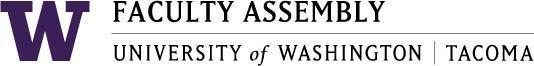 Academic Policy & Curriculum Committee May 11, 2022, Zoom 12:40-2:00 pm Agenda Recording Permission/Land AcknowledgementWelcome and IntroductionsApproval of Minutes​ from April 13, 2022 - ​Found in APCC Canvas –05.11.2022 ModuleAnnouncements:ASUWT Updates	UWCC Updates	Other updatesPolicy Issues & Other BusinessClass B Legislation: Areas of KnowledgeHybrid/DL PolicyAPCC Membership for 2022-23New Program Proposals (1)MS Information Technology Full Proposal (Attached)Program Change Proposals (1)BA Education (Update)New Course Proposals (2)TCE 701: InternshipTME 391: Undergraduate Seminar in Mechanical EngineeringCourse Change Proposals (6)TCE 499: Undergraduate Research in Civil EngineeringT CSL 560: Organizational Change and StrategyTCSS 496: Portfolio Based LearningTME 435: Thermal System DesignTME 433: Heat TransferTACT 601: InternshipGraduation Petition (Sent via Email to Committee)APCC has no Student Petition to view during this meetingLate Proposals (to be reviewed if time permits)No late Proposals at this meetingJoin Zoom Meeting	https://washington.zoom.us/j/91030589040  	Dial by your location        +1 253 215 8782 US (Tacoma)        +1 206 337 9723 US (Seattle)Meeting ID: 910 3058 9040